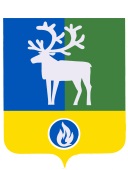  БЕЛОЯРСКИЙ РАЙОНХАНТЫ-МАНСИЙСКИЙ АВТОНОМНЫЙ ОКРУГ - ЮГРААДМИНИСТРАЦИЯ БЕЛОЯРСКОГО РАЙОНАПОСТАНОВЛЕНИЕ                     от 09 января 2017 года      	                        				                               № 7О внесении изменений в приложение к постановлению администрации Белоярского района от 19 марта 2014 года № 343П о с т а н о в л я ю:1. Внести в приложение «Порядок осуществления главными распорядителями средств бюджетов Белоярского района, городского и сельских поселений в границах Белоярского района, главными администраторами доходов бюджетов Белоярского района, городского и сельских поселений в границах Белоярского района, главными администраторами источников финансирования дефицита бюджетов Белоярского района, городского и сельских поселений в границах Белоярского района внутреннего финансового контроля и внутреннего финансового аудита» (далее – Порядок) к постановлению администрации Белоярского района от 19 марта 2014 года № 343           «Об утверждении Порядка осуществления главными распорядителями средств бюджетов Белоярского района, городского и сельских поселений в границах Белоярского района, главными администраторами доходов бюджетов Белоярского района, городского и сельских поселений в границах Белоярского района, главными администраторами источников финансирования дефицита бюджетов Белоярского района, городского и сельских поселений в границах Белоярского района внутреннего финансового контроля и внутреннего финансового аудита» следующие изменения:1) в разделе 3 «Осуществление внутреннего финансового аудита»: а) пункт 3.6 дополнить подпунктом 3.6.7 следующего содержания: «3.6.7. Период, прошедший с момента проведения последней аудиторской проверки.»;б) пункт 3.9 после слов «на основании приказа» дополнить словом «(распоряжения)»;2) приложение 4 «Заключение о проведении внутреннего финансового аудита» к Порядку изложить в редакции согласно приложению к настоящему постановлению.2. Опубликовать настоящее постановление в газете «Белоярские вести. Официальный выпуск».3. Настоящее постановление вступает в силу после его официального опубликования.4. Контроль за выполнением постановления возложить на заместителя главы Белоярского района, председателя Комитета по финансам и налоговой политике администрации Белоярского района Гисс И.Ю.Глава Белоярского района                                                                                     С.П.МаненковПРИЛОЖЕНИЕк постановлению администрацииБелоярского районаот 09 января 2017 года № 7               Приложение 4             к Порядку осуществления главными распорядителями средств бюджетов   Белоярского района, городского и сельских поселений в границах Белоярского района,         главными администраторами доходов бюджетов Белоярского района, городского и           сельских поселений в границах Белоярского района, главными администраторами        источников финансирования дефицита бюджетов Белоярского района, городского и        сельских поселений в границах Белоярского района внутреннего финансового контроля                                                                                           и внутреннего финансового аудитаЗАКЛЮЧЕНИЕо проведении внутреннего финансового аудитапо вопросу:_________________________________________________________________на объекте контроля: ________________________________________________________.от                              года                                                                                                № 1. Основание для проведения внутреннего финансового аудита: ___________________________________________________________________________ ___________________________________________________________________________(пункт плана работы внутреннего финансового аудита, иные основания для проведения внутреннего финансового аудита)2. Предмет внутреннего финансового аудита: _________________________________________________________________________________________________________.3. Проверяемый период деятельности: ___________________________________.(в соответствии с приказом (распоряжением) о проведении аудиторской проверки)4. Перечень основных вопросов подлежащих изучению в ходе аудиторской проверки:________________________________________________________________________________________________________________________________________.5. Срок проверки: с _________ года по ____________ года.6. Краткая информация об объекте контроля:_______________________________.7. В ходе аудиторской проверки установлено следующее:по вопросу 1:________________________________________________________________по вопросу 2________________________________________________________________.(излагаются результаты аудиторской проверки по каждому вопросу)            8. Информация о соответствии порядка ведения бюджетного учета методологии и стандартам бюджетного учета, установленным Министерством Финансов Российской Федерации _________________________________________________________________.9. Выводы, предложения и рекомендации по устранению выявленных нарушений и недостатков___________________________________________________________________.10. Анализ осуществления внутреннего финансового контроля____________________________________________________________________________________.11. Предложения по повышению экономности и результативности использования средств бюджета ______________________________________________.Приложения: таблицы, расчеты и иной справочно-цифровой материал, пронумерованный и подписанный составителями (в случае необходимости).______________                                                                 ________________________  (должность)                         подпись                                      инициалы, фамилия